جمهورية العراق                                                     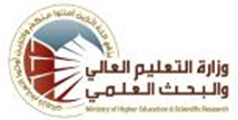 وزارة التعليم العالي والبحث العلمي لجنة العمداء للتخصصات الادارية والاقتصاديةاللجنة القطاعية الادارية مناهج الدراسة الجامعية (البكالوريوس) لاقسام الادارة العامة في الجامعات الادارية الحكومية والكليات الاهلية للعام الدراسي 2018-2019 ومابعده(على وفق النظام الفصلي )اسم المادة بالعربيةالتطوير الاداريالتطوير الاداريالتطوير الادارياسم المادة بالانكليزيةAdministrative DevelopmentAdministrative DevelopmentAdministrative Developmentالمرحلة الدراسيةالرابعةالفصل الدراسيالثانيعدد الساعات الاسبوعيةالنظريةالعمليةمجموع الساعاتعدد الساعات الاسبوعية3-3الكتاب المعتمدالتطوير الاداريالتطوير الاداريالتطوير الاداريالمؤلف / المؤلفون د. جاسم الذهبيد. جاسم الذهبيد. جاسم الذهبيالمفرداتالمفرداتالمفرداتالاسبوعالفساد والفساد الاداريالفساد والفساد الاداريالفساد والفساد الاداريالاولالفساد والفساد الاداريالفساد والفساد الاداريالفساد والفساد الاداريالثانيالتطور الاداري فلسفته مفهومه اهميته التطور الاداري فلسفته مفهومه اهميته التطور الاداري فلسفته مفهومه اهميته الثالثالتطور الاداري فلسفته مفهومه اهميتهالتطور الاداري فلسفته مفهومه اهميتهالتطور الاداري فلسفته مفهومه اهميتهالرابعالتغير ومقاومة التغيرالتغير ومقاومة التغيرالتغير ومقاومة التغيرالخامسالازمة اشكالها واثارهاالازمة اشكالها واثارهاالازمة اشكالها واثارهاالسادسالازمة اشكالها واثارهاالازمة اشكالها واثارهاالازمة اشكالها واثارهاالسابعستراتيجية التخطيط الجزئي والشامل للتطوير الاداريستراتيجية التخطيط الجزئي والشامل للتطوير الاداريستراتيجية التخطيط الجزئي والشامل للتطوير الاداريالثامنستراتيجية التخطيط الجزئي والشامل للتطوير الاداريستراتيجية التخطيط الجزئي والشامل للتطوير الاداريستراتيجية التخطيط الجزئي والشامل للتطوير الاداريالتاسعستراتيجية التخطيط الجزئي والشامل للتطوير الاداريستراتيجية التخطيط الجزئي والشامل للتطوير الاداريستراتيجية التخطيط الجزئي والشامل للتطوير الاداريالعاشرنظريات التطوير الادارينظريات التطوير الادارينظريات التطوير الاداريالحادي عشرنظريات التطوير الادارينظريات التطوير الادارينظريات التطوير الاداريالثاني عشرمداخل واستراتيجيات التطوير الاداريمداخل واستراتيجيات التطوير الاداريمداخل واستراتيجيات التطوير الاداريالثالث عشرمداخل واستراتيجيات التطوير الاداريمداخل واستراتيجيات التطوير الاداريمداخل واستراتيجيات التطوير الاداريالرابع عشرمداخل واستراتيجيات التطوير الاداريمداخل واستراتيجيات التطوير الاداريمداخل واستراتيجيات التطوير الاداريالخامس عشرامتحان الفصل الثانيامتحان الفصل الثانيامتحان الفصل الثاني